Рекомендации родителям "Как уберечь ребенка от секты"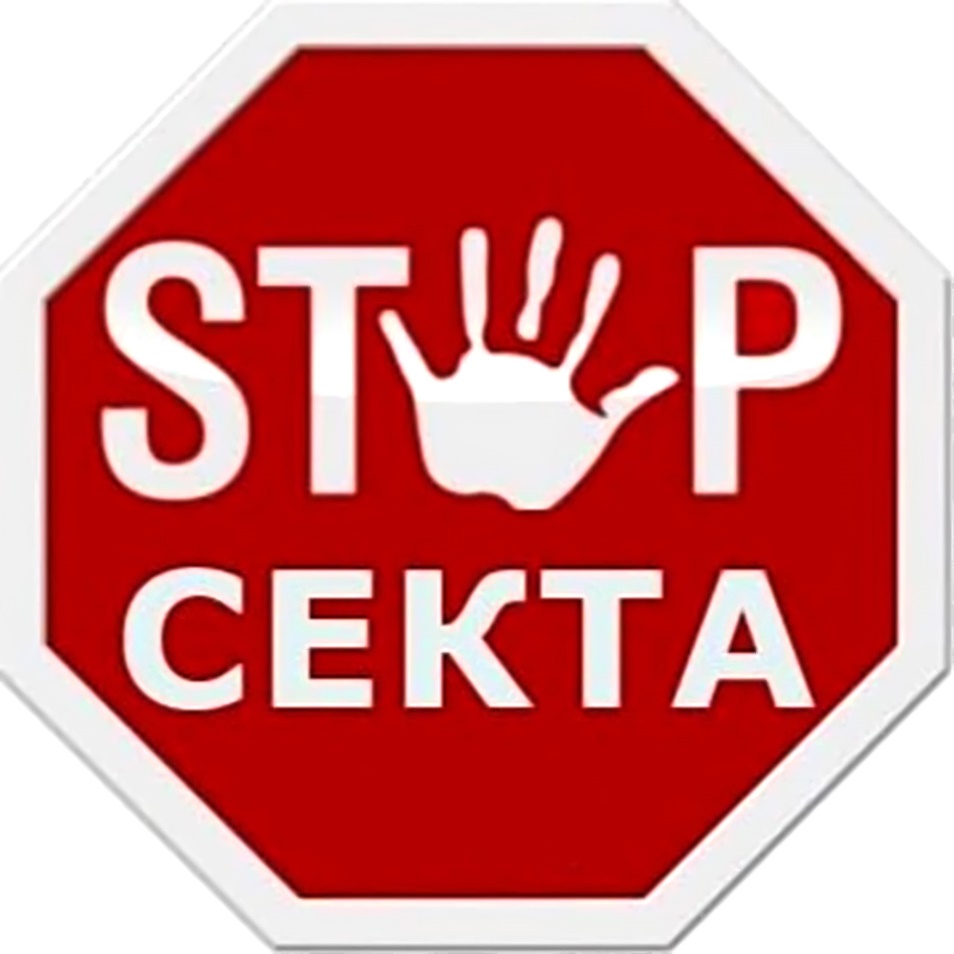 В условиях современного общества необходимо научить каждого ребенка старше 12 лет основным правилам религиозной безопасности, т. к. именно подросток является одной из самых распространенных жертв деструктивных сект.Извечный конфликт отцов и детей особо обостряется с переходом ребенка в подростковый возраст. Молодому человеку кажется, что его не понимают в семье, особенно, если родители не разделяют его вкусов, его жизненной позиции и духовных интересов. Начинается поиск людей на стороне, которые смогли бы его понять, оказать поддержку, одобрить. Именно в этот момент многократно возрастает опасность попадания ребенка в тоталитарную секту, тем более что данные организации ведут целенаправленную работу по вербовке новых членов.Рекомендации родителям*почаще говорите с детьми, не оставляйте их наедине с проблемами;*если ребенок, соблазнившись рекламой или обещанием подарков, решает пойти на проповедь или духовный семинар, предложите ему другое мероприятие, а если уж он решил пойти, сходите вместе с ним и по окончании объясните ложность этого учения;*подросток стал замкнут – поговорите с ним, узнайте, что его беспокоит, и если вы узнали, что у него появились новые друзья и он ходит на какие-то проповеди, возьмите отпуск и поезжайте с ребенком подальше от его новых знакомых. В случае когда разговор с ребенком не получается, обратитесь за помощью к квалифицированному психологу.Если ваш ребенок попал в секту*не позволяйте себе агрессивных высказываний в адрес его увлечения;*секты заинтересованы в разрыве с бывшим окружением их новой жертвы, в т. ч. и с семьей. Ваша ссора с ребенком будет им только на руку;*мягко обращайте внимание вашего ребенка на явные противоречия в его поведении и высказываниях, в то же время не вынуждая эти противоречия объяснять;*старайтесь укрепить эмоциональную связь с ним. По возможности сохраняйте спокойствие, чувство такта, будьте открыты к диалогу, вспоминайте о радостных и светлых моментах жизни, которые были в вашей семье до секты;*собирайте всю возможную информацию по деятельности секты. Постарайтесь понять, какими методами они удерживают в ней вашего ребенка;*постарайтесь выявить и устранить источник тех проблем, которые загнали его в секту;*налаживайте контакты с людьми, которые попали в похожую ситуацию, зовите на помощь школу, пытайтесь воздействовать на ответственных чиновников, в т. ч. и в департаменте образования, и в правоохранительных органах.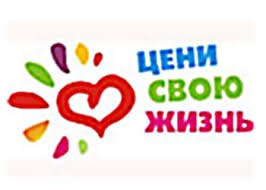 Ата-аналарға ұсыныс «Баланы сектадан қалай қорғауға болады»Қазіргі қоғам жағдайында 12 жастан асқан әрбір балаға діни қауіпсіздіктің негізгі ережелерін үйрету қажет, өйткені деструктивті секталардың ең көп құрбандарының бірі – жасөспірім. Әкелер мен балалардың ғасырлар бойғы кикілжіңі әсіресе баланың жасөспірімдік шаққа өтуімен шиеленісе түседі. Жас жігітке отбасында, әсіресе, ата-анасы оның талғамын, өмірлік ұстанымын, рухани мүддесін бөліспесе, оны түсінбейтін сияқты көрінеді. Оны түсінетін, қолдайтын, құптайтын адамдарды іздеу басталады. Дәл осы сәтте баланың тоталитарлық сектаға түсіп қалу қаупі бірнеше есе артады, әсіресе бұл ұйымдар жаңа мүшелерді мақсатты түрде тартады.Ата-аналарға арналған ұсыныстар* балалармен жиі сөйлесу, оларды проблемалармен жалғыз қалдырмау;*жарнамаға немесе сыйлық уәдесіне азғырылған бала уағызға немесе рухани семинарға баруды шешсе, оған басқа іс-шара ұсыныңыз, егер ол баруды шешіп қойған болса, онымен бірге барып, соңында жалғандығын түсіндіріңіз. бұл ілім;* жасөспірім тұйық болып кетті - онымен сөйлесіңіз, оны не мазалайтынын біліңіз, егер оның жаңа достар тауып, кейбір уағыздарға барғанын білсеңіз, демалысқа шығып, баламен жаңа таныстарынан алысқа барыңыз. Баламен сөйлесу нәтиже бермеген жағдайда, білікті психологтың көмегіне жүгініңіз.Егер сіздің балаңыз сектада болсаЕгер сіздің балаңыз сектада болса* хоббиі туралы агрессивті мәлімдемелерге жол бермеу;*секталар өздерінің жаңа құрбанының бұрынғы ортасынан, соның ішінде отбасымен қарым-қатынасын бұзуға мүдделі. Сіздің баламен жанжалыңыз олардың қолында ғана ойнайды;* балаңыздың назарын оның мінез-құлқындағы және мәлімдемелеріндегі айқын қайшылықтарға ақырын аударыңыз, сонымен бірге бұл қайшылықтарды түсіндіруге мәжбүрлемеңіз;* онымен эмоционалдық байланысты нығайтуға тырысыңыз. Мүмкіндігінше сабырлы болыңыз, әдептілік сезімін сақтаңыз, диалогқа ашық болыңыз, сектаға дейін сіздің отбасыңызда болған өмірдің қуанышты және жарқын сәттерін есте сақтаңыз;* Сектаның қызметі туралы барлық мүмкін ақпаратты жинаңыз. Олар сіздің балаңызды қалай ұстайтынын түсінуге тырысыңыз;* өзін сектаға итермелеген проблемалардың көзін анықтауға және жоюға тырысу;* осындай жағдайға душар болған адамдармен байланыс орнату, мектепті көмекке шақыру, жауапты қызметкерлерге, соның ішінде білім бөлімі мен құқық қорғау органдарындағыларға ықпал етуге тырысу.